БОЙОРОК                                                                          РАСПОРЯЖЕНИЕ28 февраль 2023 й.                             № 10-р                     28 февраля  2022 г.О плане мероприятий по улучшению условий  и охраны труда, снижению производственного травматизма  и профессиональной  заболеваемости в сельском поселении Нижнеташлинский сельсовет муниципального района Шаранский район Республики Башкортостан 
       В целях реализации требований Трудового кодекса Российской Федерации, Закона об охране труда в Республике Башкортостан в ред. Законов РБ от 09.01.2001 N 161-з, от 19.03.2003 N 488-з, от 30.12.2005 N 272з, руководствуясь Уставом сельского поселения Нижнеташлинский сельсовет: 1. Утвердить План мероприятий по улучшению условий и охраны труда, снижению производственного травматизма и профессиональной заболеваемости в сельском поселении Нижнеташлинский сельсовет, согласно приложению.
2. Контроль над исполнением настоящего распоряжения оставляю за собой.Глава сельского поселения                                                     Г.С.Гарифуллина
                                                                                                       ПРИЛОЖЕНИЕк  распоряжению сельского поселения Нижнеташлинский                                                               сельсовет муниципального района Шаранский район                                                                   от 28.02.2023 № 10-р
ПЛАН
МЕРОПРИЯТИЙ ПО УЛУЧШЕНИЮ УСЛОВИЙ И ОХРАНЫ ТРУДА, СНИЖЕНИЮ ПРОИЗВОДСТВЕННОГО ТРАВМАТИЗМА И ПРОФЕССИОНАЛЬНОЙ ЗАБОЛЕВАЕМОСТИ В СЕЛЬСКОМ ПОСЕЛЕНИИ  НИЖНЕТАШЛИНСКИЙ СЕЛЬСОВЕТБашкортостан РеспубликаһыныңШаран районымуниципаль районыныңТубэнге Ташлы  ауыл Советыауыл биләмәһе Хакимиәте башлыгыБашкортостан РеспубликаһыныңШаран районы Тубэнге Ташлы    ауыл СоветыЖину  урамы, 20, Тубэнге Ташлы аулы Шаран районы Башкортостан РеспубликаһыныңТел./факс(347 69) 2-51-49,e-mail: ntashss @yandex.ruhttp://www. ntashly.sharan-sovet.ru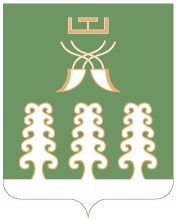 Глава сельского поселенияНижнеташлинский  сельсоветмуниципального районаШаранский районРеспублики БашкортостанНижнеташлинский сельсовет Шаранского района Республики Башкортостанул. Победы,д.20, с.Нижние Ташлы Шаранского района, Республики БашкортостанТел./факс(347 69) 2-51-49,e-mail: ntashss @yandex.ruhttp://www. ntashly.sharan-sovet.ru№п/пНаименование мероприятийФинансовоеобеспечениеСрокисполненияОтветственныйисполнитель,соисполнитель1 Разработка нормативных правовых актов по охране труда-по мере необходимостиГлава сельского поселения,  2 Проведение обследований по вопросам состояния условий и охраны труда в организациях и у индивидуальных предпринимателей, расположенных на территории сельского поселения Нижнеташлинский сельсовет-согласно утвержденному плануГлава сельского поселения3Организация проведения проверок состояния охраны труда в организациях и у индивидуальных предпринимателей, расположенных на территории сельского поселения, совместно с органами надзора и контроля-по согласованию с органами контроля и надзораГлава сельского поселения, управляющий делами4Участие в отраслевых совещаниях, семинарах с выступлением о состоянии условий и охраны труда в соответствующей отрасли-по отдельному плану проведения совещаний, семинаров Глава сельского поселения, управляющий делами5Участие в работе комиссий по расследованию несчастных случаев на производстве в случаях, установленных законом-по мере необходимости Глава сельского поселения, управляющий делами6Организация обучения в сфере охраны труда руководителей и управляющий делами в организаций и индивидуальных предпринимателей, расположенных на территории сельского поселения, аккредитованной организациейза счет средств обучаемых организаций, индивидуальных предпринимателейпо согласованию с обучающей организацией Глава сельского поселения, управляющий делами7 Организационная и методическая помощь организациям и индивидуальным предпринимателям, расположенным на территории сельского поселения, в организации работы по охране труда-по обращениям и запросам работодателей Глава сельского поселения, управляющий делами8 Подготовка квартальной, годовой информации о состоянии и мерах по улучшению условий и охраны труда, снижению производственного травматизма и профессиональной заболеваемости в сельском поселении -в соответствии с требованиями Глава сельского поселения, управляющий делами9 Проведение заседаний межведомственной комиссии по охране труда сельского поселения -в соответствии с планом проведения заседаний межведомственной комиссии по охране труда сельского поселения  Глава сельского поселения, управляющий делами10 Мониторинг организаций и индивидуальных предпринимателей, расположенных на территории сельского поселения, о результатах проведения аттестации рабочих мест по условиям труда-постоянно Глава сельского поселения, управляющий делами